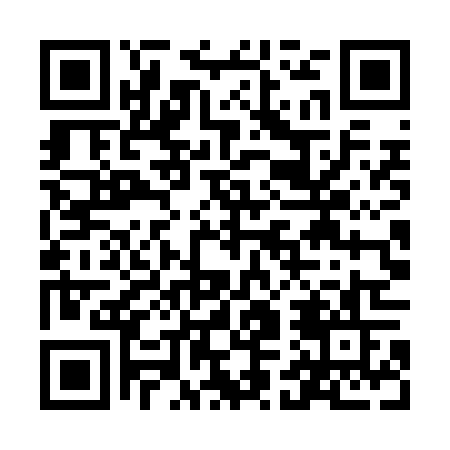 Prayer times for Baia dos Tigres, AngolaMon 1 Apr 2024 - Tue 30 Apr 2024High Latitude Method: NonePrayer Calculation Method: Muslim World LeagueAsar Calculation Method: ShafiPrayer times provided by https://www.salahtimes.comDateDayFajrSunriseDhuhrAsrMaghribIsha1Mon5:076:1912:173:396:147:222Tue5:086:1912:173:396:147:213Wed5:086:1912:163:386:137:214Thu5:086:2012:163:386:127:205Fri5:086:2012:163:386:117:196Sat5:086:2012:153:376:117:187Sun5:086:2012:153:376:107:188Mon5:086:2012:153:366:097:179Tue5:096:2112:153:366:097:1610Wed5:096:2112:143:366:087:1611Thu5:096:2112:143:356:077:1512Fri5:096:2112:143:356:067:1413Sat5:096:2112:143:356:067:1414Sun5:096:2112:133:346:057:1315Mon5:096:2212:133:346:047:1316Tue5:096:2212:133:346:047:1217Wed5:106:2212:133:336:037:1118Thu5:106:2212:123:336:027:1119Fri5:106:2212:123:326:027:1020Sat5:106:2312:123:326:017:1021Sun5:106:2312:123:326:017:0922Mon5:106:2312:123:316:007:0923Tue5:106:2312:113:315:597:0824Wed5:116:2412:113:315:597:0825Thu5:116:2412:113:305:587:0726Fri5:116:2412:113:305:587:0727Sat5:116:2412:113:305:577:0628Sun5:116:2512:113:295:577:0629Mon5:116:2512:113:295:567:0530Tue5:116:2512:103:295:567:05